Если Вы столкнулись 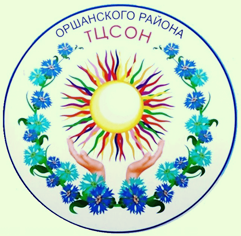 с проблемой домашнего насилия Государственное учреждение«Территориальный центр социальногообслуживания населения                 Оршанского района»предлагает Вам возможность воспользоваться УСЛУГОЙ ВРЕМЕННОГО ПРИЮТАВ «КРИЗИСНОЙ КОМНАТЕ»По вопросу заселения в «кризисную комнату»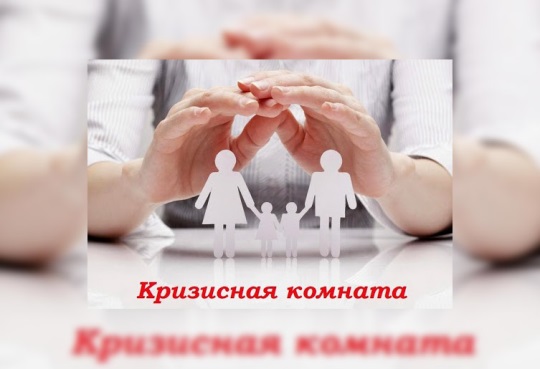 обращайтесьв рабочее времяпо телефонам:51-03-91, 54-03-48;в нерабочее время по телефонам:102, 51-83-77Предлагаем Вам психологическое индивидуальное консультирование по телефону «горячей линии» психологической помощи «Понять и помочь»: 54-03-48вторник – с 09.00 до 13.00                        четверг – с 14.00 до 17.00Ждем Вас по адресу: г. Орша, ул. Владимира Ленина, д. 43, кабинеты № 5, 19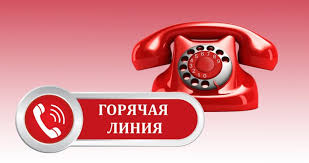 понедельник – пятницас 08.00 до 17.00,перерыв с 13.00 до 14.00